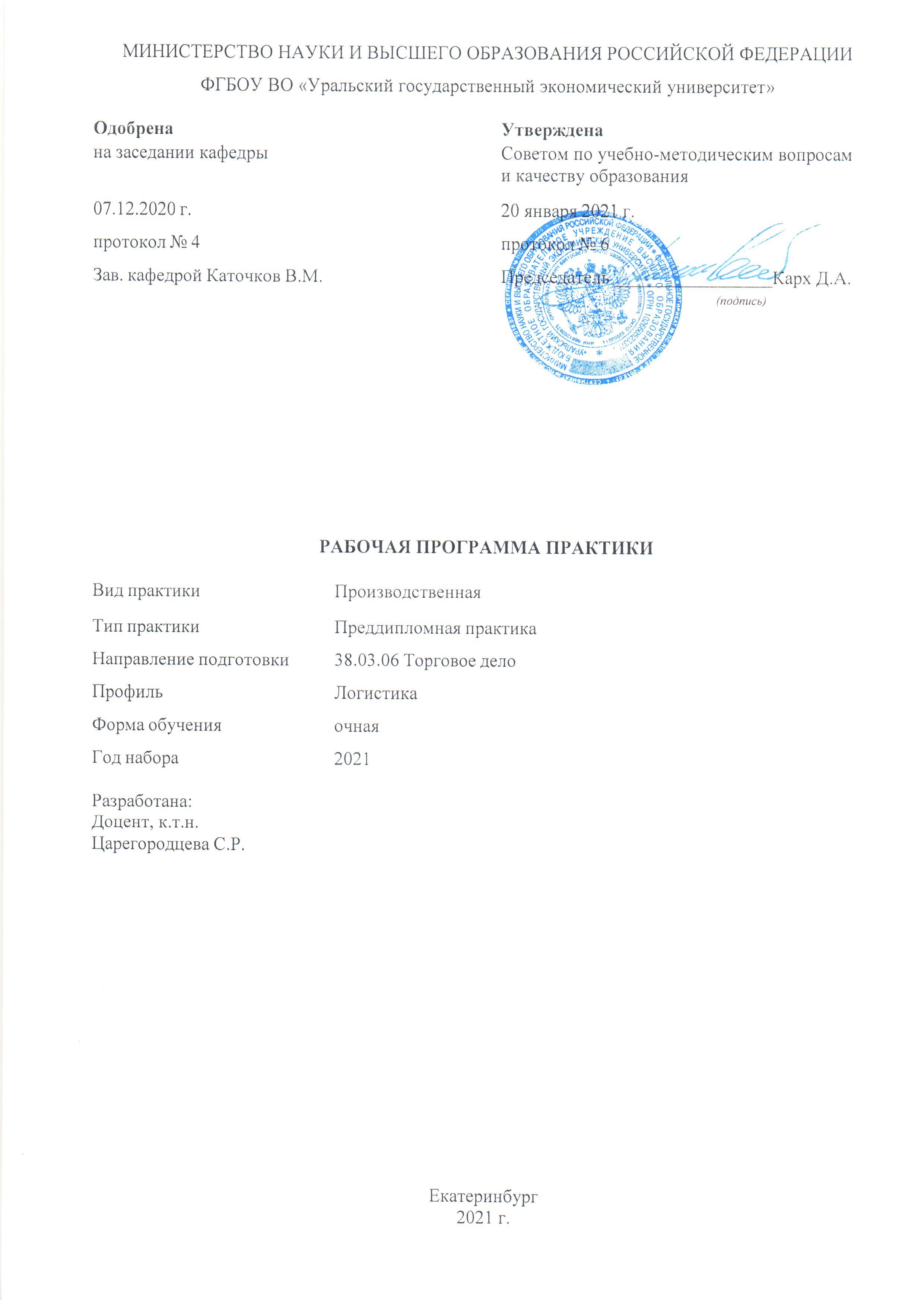 СОДЕРЖАНИЕСОДЕРЖАНИЕВВЕДЕНИЕ31. ЦЕЛЬ, ВИД,ТИП, СПОСОБ (ПРИ НАЛИЧИИ) И ФОРМЫ ПРОВЕДЕНИЯ ПРАКТИКИ31. ЦЕЛЬ, ВИД,ТИП, СПОСОБ (ПРИ НАЛИЧИИ) И ФОРМЫ ПРОВЕДЕНИЯ ПРАКТИКИ2. МЕСТО ПРАКТИКИ В СТРУКТУРЕ ОПОП33. ОБЪЕМ ПРАКТИКИ34. ПЛАНИРУЕМЫЕ РЕЗУЛЬТАТЫ ОСВОЕНИЯ ОПОП35. ТЕМАТИЧЕСКИЙ ПЛАН66. ФОРМЫ ТЕКУЩЕГО КОНТРОЛЯ И ПРОМЕЖУТОЧНОЙ АТТЕСТАЦИИШКАЛЫ ОЦЕНИВАНИЯ66. ФОРМЫ ТЕКУЩЕГО КОНТРОЛЯ И ПРОМЕЖУТОЧНОЙ АТТЕСТАЦИИШКАЛЫ ОЦЕНИВАНИЯ7.  СОДЕРЖАНИЕ ПРАКТИКИ108. ОСОБЕННОСТИ ОРГАНИЗАЦИИ ПРАКТИКИ ДЛЯ ЛИЦ С ОГРАНИЧЕННЫМИ ВОЗМОЖНОСТЯМИ ЗДОРОВЬЯ118. ОСОБЕННОСТИ ОРГАНИЗАЦИИ ПРАКТИКИ ДЛЯ ЛИЦ С ОГРАНИЧЕННЫМИ ВОЗМОЖНОСТЯМИ ЗДОРОВЬЯ9. ПЕРЕЧЕНЬ ОСНОВНОЙ И ДОПОЛНИТЕЛЬНОЙ УЧЕБНОЙ ЛИТЕРАТУРЫ, НЕОБХОДИМОЙ ДЛЯ ПРОХОЖДЕНИЯ ПРАКТИКИ129. ПЕРЕЧЕНЬ ОСНОВНОЙ И ДОПОЛНИТЕЛЬНОЙ УЧЕБНОЙ ЛИТЕРАТУРЫ, НЕОБХОДИМОЙ ДЛЯ ПРОХОЖДЕНИЯ ПРАКТИКИ10. ПЕРЕЧЕНЬ ИНФОРМАЦИОННЫХ ТЕХНОЛОГИЙ, ВКЛЮЧАЯ ПЕРЕЧЕНЬ ЛИЦЕНЗИОННОГО ПРОГРАММНОГО ОБЕСПЕЧЕНИЯ И ИНФОРМАЦИОННЫХ СПРАВОЧНЫХ СИСТЕМ,  ОНЛАЙН КУРСОВ, ИСПОЛЬЗУЕМЫХ ПРИ ПРОХОЖДЕНИИ ПРАКТИКИ1210. ПЕРЕЧЕНЬ ИНФОРМАЦИОННЫХ ТЕХНОЛОГИЙ, ВКЛЮЧАЯ ПЕРЕЧЕНЬ ЛИЦЕНЗИОННОГО ПРОГРАММНОГО ОБЕСПЕЧЕНИЯ И ИНФОРМАЦИОННЫХ СПРАВОЧНЫХ СИСТЕМ,  ОНЛАЙН КУРСОВ, ИСПОЛЬЗУЕМЫХ ПРИ ПРОХОЖДЕНИИ ПРАКТИКИ11. ОПИСАНИЕ МАТЕРИАЛЬНО-ТЕХНИЧЕСКОЙ БАЗЫ, НЕОБХОДИМОЙ ДЛЯ ПРОХОЖДЕНИЯ ПРАКТИКИ1311. ОПИСАНИЕ МАТЕРИАЛЬНО-ТЕХНИЧЕСКОЙ БАЗЫ, НЕОБХОДИМОЙ ДЛЯ ПРОХОЖДЕНИЯ ПРАКТИКИВВЕДЕНИЕ ВВЕДЕНИЕ ВВЕДЕНИЕ ВВЕДЕНИЕ ВВЕДЕНИЕ ВВЕДЕНИЕ ВВЕДЕНИЕ ВВЕДЕНИЕ ВВЕДЕНИЕ ВВЕДЕНИЕ ВВЕДЕНИЕ ВВЕДЕНИЕ ВВЕДЕНИЕ ВВЕДЕНИЕ ВВЕДЕНИЕ ВВЕДЕНИЕ ВВЕДЕНИЕ ВВЕДЕНИЕ ВВЕДЕНИЕ ВВЕДЕНИЕ ВВЕДЕНИЕ ВВЕДЕНИЕ ВВЕДЕНИЕ Программа практики является частью основной профессиональной образовательной программы высшего образования - программы бакалавриата, разработанной в соответствии с ФГОС ВОПрограмма практики является частью основной профессиональной образовательной программы высшего образования - программы бакалавриата, разработанной в соответствии с ФГОС ВОПрограмма практики является частью основной профессиональной образовательной программы высшего образования - программы бакалавриата, разработанной в соответствии с ФГОС ВОПрограмма практики является частью основной профессиональной образовательной программы высшего образования - программы бакалавриата, разработанной в соответствии с ФГОС ВОПрограмма практики является частью основной профессиональной образовательной программы высшего образования - программы бакалавриата, разработанной в соответствии с ФГОС ВОПрограмма практики является частью основной профессиональной образовательной программы высшего образования - программы бакалавриата, разработанной в соответствии с ФГОС ВОПрограмма практики является частью основной профессиональной образовательной программы высшего образования - программы бакалавриата, разработанной в соответствии с ФГОС ВОПрограмма практики является частью основной профессиональной образовательной программы высшего образования - программы бакалавриата, разработанной в соответствии с ФГОС ВОПрограмма практики является частью основной профессиональной образовательной программы высшего образования - программы бакалавриата, разработанной в соответствии с ФГОС ВОПрограмма практики является частью основной профессиональной образовательной программы высшего образования - программы бакалавриата, разработанной в соответствии с ФГОС ВОПрограмма практики является частью основной профессиональной образовательной программы высшего образования - программы бакалавриата, разработанной в соответствии с ФГОС ВОПрограмма практики является частью основной профессиональной образовательной программы высшего образования - программы бакалавриата, разработанной в соответствии с ФГОС ВОПрограмма практики является частью основной профессиональной образовательной программы высшего образования - программы бакалавриата, разработанной в соответствии с ФГОС ВОПрограмма практики является частью основной профессиональной образовательной программы высшего образования - программы бакалавриата, разработанной в соответствии с ФГОС ВОПрограмма практики является частью основной профессиональной образовательной программы высшего образования - программы бакалавриата, разработанной в соответствии с ФГОС ВОПрограмма практики является частью основной профессиональной образовательной программы высшего образования - программы бакалавриата, разработанной в соответствии с ФГОС ВОПрограмма практики является частью основной профессиональной образовательной программы высшего образования - программы бакалавриата, разработанной в соответствии с ФГОС ВОПрограмма практики является частью основной профессиональной образовательной программы высшего образования - программы бакалавриата, разработанной в соответствии с ФГОС ВОПрограмма практики является частью основной профессиональной образовательной программы высшего образования - программы бакалавриата, разработанной в соответствии с ФГОС ВОПрограмма практики является частью основной профессиональной образовательной программы высшего образования - программы бакалавриата, разработанной в соответствии с ФГОС ВОПрограмма практики является частью основной профессиональной образовательной программы высшего образования - программы бакалавриата, разработанной в соответствии с ФГОС ВОПрограмма практики является частью основной профессиональной образовательной программы высшего образования - программы бакалавриата, разработанной в соответствии с ФГОС ВОПрограмма практики является частью основной профессиональной образовательной программы высшего образования - программы бакалавриата, разработанной в соответствии с ФГОС ВОФГОС ВОФГОС ВОФГОС ВОФГОС ВОФГОС ВОФедеральный государственный образовательный стандарт высшего образования - бакалавриат по направлению подготовки 38.03.06 Торговое дело (приказ Минобрнауки России от 12.08.2020 г. № 963)Федеральный государственный образовательный стандарт высшего образования - бакалавриат по направлению подготовки 38.03.06 Торговое дело (приказ Минобрнауки России от 12.08.2020 г. № 963)Федеральный государственный образовательный стандарт высшего образования - бакалавриат по направлению подготовки 38.03.06 Торговое дело (приказ Минобрнауки России от 12.08.2020 г. № 963)Федеральный государственный образовательный стандарт высшего образования - бакалавриат по направлению подготовки 38.03.06 Торговое дело (приказ Минобрнауки России от 12.08.2020 г. № 963)Федеральный государственный образовательный стандарт высшего образования - бакалавриат по направлению подготовки 38.03.06 Торговое дело (приказ Минобрнауки России от 12.08.2020 г. № 963)Федеральный государственный образовательный стандарт высшего образования - бакалавриат по направлению подготовки 38.03.06 Торговое дело (приказ Минобрнауки России от 12.08.2020 г. № 963)Федеральный государственный образовательный стандарт высшего образования - бакалавриат по направлению подготовки 38.03.06 Торговое дело (приказ Минобрнауки России от 12.08.2020 г. № 963)Федеральный государственный образовательный стандарт высшего образования - бакалавриат по направлению подготовки 38.03.06 Торговое дело (приказ Минобрнауки России от 12.08.2020 г. № 963)Федеральный государственный образовательный стандарт высшего образования - бакалавриат по направлению подготовки 38.03.06 Торговое дело (приказ Минобрнауки России от 12.08.2020 г. № 963)Федеральный государственный образовательный стандарт высшего образования - бакалавриат по направлению подготовки 38.03.06 Торговое дело (приказ Минобрнауки России от 12.08.2020 г. № 963)Федеральный государственный образовательный стандарт высшего образования - бакалавриат по направлению подготовки 38.03.06 Торговое дело (приказ Минобрнауки России от 12.08.2020 г. № 963)Федеральный государственный образовательный стандарт высшего образования - бакалавриат по направлению подготовки 38.03.06 Торговое дело (приказ Минобрнауки России от 12.08.2020 г. № 963)Федеральный государственный образовательный стандарт высшего образования - бакалавриат по направлению подготовки 38.03.06 Торговое дело (приказ Минобрнауки России от 12.08.2020 г. № 963)Федеральный государственный образовательный стандарт высшего образования - бакалавриат по направлению подготовки 38.03.06 Торговое дело (приказ Минобрнауки России от 12.08.2020 г. № 963)Федеральный государственный образовательный стандарт высшего образования - бакалавриат по направлению подготовки 38.03.06 Торговое дело (приказ Минобрнауки России от 12.08.2020 г. № 963)Федеральный государственный образовательный стандарт высшего образования - бакалавриат по направлению подготовки 38.03.06 Торговое дело (приказ Минобрнауки России от 12.08.2020 г. № 963)1. ЦЕЛЬ, ВИД, ТИП, СПОСОБ И ФОРМЫ ПРОВЕДЕНИЯ ПРАКТИКИ 1. ЦЕЛЬ, ВИД, ТИП, СПОСОБ И ФОРМЫ ПРОВЕДЕНИЯ ПРАКТИКИ 1. ЦЕЛЬ, ВИД, ТИП, СПОСОБ И ФОРМЫ ПРОВЕДЕНИЯ ПРАКТИКИ 1. ЦЕЛЬ, ВИД, ТИП, СПОСОБ И ФОРМЫ ПРОВЕДЕНИЯ ПРАКТИКИ 1. ЦЕЛЬ, ВИД, ТИП, СПОСОБ И ФОРМЫ ПРОВЕДЕНИЯ ПРАКТИКИ 1. ЦЕЛЬ, ВИД, ТИП, СПОСОБ И ФОРМЫ ПРОВЕДЕНИЯ ПРАКТИКИ 1. ЦЕЛЬ, ВИД, ТИП, СПОСОБ И ФОРМЫ ПРОВЕДЕНИЯ ПРАКТИКИ 1. ЦЕЛЬ, ВИД, ТИП, СПОСОБ И ФОРМЫ ПРОВЕДЕНИЯ ПРАКТИКИ 1. ЦЕЛЬ, ВИД, ТИП, СПОСОБ И ФОРМЫ ПРОВЕДЕНИЯ ПРАКТИКИ 1. ЦЕЛЬ, ВИД, ТИП, СПОСОБ И ФОРМЫ ПРОВЕДЕНИЯ ПРАКТИКИ 1. ЦЕЛЬ, ВИД, ТИП, СПОСОБ И ФОРМЫ ПРОВЕДЕНИЯ ПРАКТИКИ 1. ЦЕЛЬ, ВИД, ТИП, СПОСОБ И ФОРМЫ ПРОВЕДЕНИЯ ПРАКТИКИ 1. ЦЕЛЬ, ВИД, ТИП, СПОСОБ И ФОРМЫ ПРОВЕДЕНИЯ ПРАКТИКИ 1. ЦЕЛЬ, ВИД, ТИП, СПОСОБ И ФОРМЫ ПРОВЕДЕНИЯ ПРАКТИКИ 1. ЦЕЛЬ, ВИД, ТИП, СПОСОБ И ФОРМЫ ПРОВЕДЕНИЯ ПРАКТИКИ 1. ЦЕЛЬ, ВИД, ТИП, СПОСОБ И ФОРМЫ ПРОВЕДЕНИЯ ПРАКТИКИ 1. ЦЕЛЬ, ВИД, ТИП, СПОСОБ И ФОРМЫ ПРОВЕДЕНИЯ ПРАКТИКИ 1. ЦЕЛЬ, ВИД, ТИП, СПОСОБ И ФОРМЫ ПРОВЕДЕНИЯ ПРАКТИКИ 1. ЦЕЛЬ, ВИД, ТИП, СПОСОБ И ФОРМЫ ПРОВЕДЕНИЯ ПРАКТИКИ 1. ЦЕЛЬ, ВИД, ТИП, СПОСОБ И ФОРМЫ ПРОВЕДЕНИЯ ПРАКТИКИ 1. ЦЕЛЬ, ВИД, ТИП, СПОСОБ И ФОРМЫ ПРОВЕДЕНИЯ ПРАКТИКИ 1. ЦЕЛЬ, ВИД, ТИП, СПОСОБ И ФОРМЫ ПРОВЕДЕНИЯ ПРАКТИКИ 1. ЦЕЛЬ, ВИД, ТИП, СПОСОБ И ФОРМЫ ПРОВЕДЕНИЯ ПРАКТИКИ Целью является формирования компетенций в соответствии с видами профессиональной деятельности, на которые ориентирована программа, для готовности к решениям профессиональных задач.Целью является формирования компетенций в соответствии с видами профессиональной деятельности, на которые ориентирована программа, для готовности к решениям профессиональных задач.Целью является формирования компетенций в соответствии с видами профессиональной деятельности, на которые ориентирована программа, для готовности к решениям профессиональных задач.Целью является формирования компетенций в соответствии с видами профессиональной деятельности, на которые ориентирована программа, для готовности к решениям профессиональных задач.Целью является формирования компетенций в соответствии с видами профессиональной деятельности, на которые ориентирована программа, для готовности к решениям профессиональных задач.Целью является формирования компетенций в соответствии с видами профессиональной деятельности, на которые ориентирована программа, для готовности к решениям профессиональных задач.Целью является формирования компетенций в соответствии с видами профессиональной деятельности, на которые ориентирована программа, для готовности к решениям профессиональных задач.Целью является формирования компетенций в соответствии с видами профессиональной деятельности, на которые ориентирована программа, для готовности к решениям профессиональных задач.Целью является формирования компетенций в соответствии с видами профессиональной деятельности, на которые ориентирована программа, для готовности к решениям профессиональных задач.Целью является формирования компетенций в соответствии с видами профессиональной деятельности, на которые ориентирована программа, для готовности к решениям профессиональных задач.Целью является формирования компетенций в соответствии с видами профессиональной деятельности, на которые ориентирована программа, для готовности к решениям профессиональных задач.Целью является формирования компетенций в соответствии с видами профессиональной деятельности, на которые ориентирована программа, для готовности к решениям профессиональных задач.Целью является формирования компетенций в соответствии с видами профессиональной деятельности, на которые ориентирована программа, для готовности к решениям профессиональных задач.Целью является формирования компетенций в соответствии с видами профессиональной деятельности, на которые ориентирована программа, для готовности к решениям профессиональных задач.Целью является формирования компетенций в соответствии с видами профессиональной деятельности, на которые ориентирована программа, для готовности к решениям профессиональных задач.Целью является формирования компетенций в соответствии с видами профессиональной деятельности, на которые ориентирована программа, для готовности к решениям профессиональных задач.Целью является формирования компетенций в соответствии с видами профессиональной деятельности, на которые ориентирована программа, для готовности к решениям профессиональных задач.Целью является формирования компетенций в соответствии с видами профессиональной деятельности, на которые ориентирована программа, для готовности к решениям профессиональных задач.Целью является формирования компетенций в соответствии с видами профессиональной деятельности, на которые ориентирована программа, для готовности к решениям профессиональных задач.Целью является формирования компетенций в соответствии с видами профессиональной деятельности, на которые ориентирована программа, для готовности к решениям профессиональных задач.Целью является формирования компетенций в соответствии с видами профессиональной деятельности, на которые ориентирована программа, для готовности к решениям профессиональных задач.Целью является формирования компетенций в соответствии с видами профессиональной деятельности, на которые ориентирована программа, для готовности к решениям профессиональных задач.Целью является формирования компетенций в соответствии с видами профессиональной деятельности, на которые ориентирована программа, для готовности к решениям профессиональных задач.Вид практики: Вид практики: Вид практики: Вид практики: Вид практики: Производственная Производственная Производственная Производственная Производственная Производственная Производственная Производственная Производственная Производственная Производственная Тип практики: Тип практики: Тип практики: Тип практики: Тип практики: Преддипломная практика Преддипломная практика Преддипломная практика Преддипломная практика Преддипломная практика Преддипломная практика Преддипломная практика Преддипломная практика Преддипломная практика Преддипломная практика Преддипломная практика Способы проведения практики: Способы проведения практики: Способы проведения практики: Способы проведения практики: Способы проведения практики: Способы проведения практики: Способы проведения практики: Способы проведения практики: Способы проведения практики: Способы проведения практики: Способы проведения практики: Способы проведения практики: Способы проведения практики: стационарная стационарная стационарная стационарная стационарная стационарная стационарная Формы проведения практики: Формы проведения практики: Формы проведения практики: Формы проведения практики: Формы проведения практики: Формы проведения практики: Формы проведения практики: Формы проведения практики: Формы проведения практики: Формы проведения практики: дискретно - по видам практик дискретно - по видам практик дискретно - по видам практик дискретно - по видам практик дискретно - по видам практик дискретно - по видам практик дискретно - по видам практик дискретно - по видам практик дискретно - по видам практик дискретно - по видам практик дискретно - по видам практик дискретно - по видам практик дискретно - по видам практик дискретно - по видам практик дискретно - по видам практик Практика может быть проведена с использованием дистанционных  образовательных технологий и электронного обучения.Практика может быть проведена с использованием дистанционных  образовательных технологий и электронного обучения.Практика может быть проведена с использованием дистанционных  образовательных технологий и электронного обучения.Практика может быть проведена с использованием дистанционных  образовательных технологий и электронного обучения.Практика может быть проведена с использованием дистанционных  образовательных технологий и электронного обучения.Практика может быть проведена с использованием дистанционных  образовательных технологий и электронного обучения.Практика может быть проведена с использованием дистанционных  образовательных технологий и электронного обучения.Практика может быть проведена с использованием дистанционных  образовательных технологий и электронного обучения.Практика может быть проведена с использованием дистанционных  образовательных технологий и электронного обучения.Практика может быть проведена с использованием дистанционных  образовательных технологий и электронного обучения.Практика может быть проведена с использованием дистанционных  образовательных технологий и электронного обучения.Практика может быть проведена с использованием дистанционных  образовательных технологий и электронного обучения.Практика может быть проведена с использованием дистанционных  образовательных технологий и электронного обучения.Практика может быть проведена с использованием дистанционных  образовательных технологий и электронного обучения.Практика может быть проведена с использованием дистанционных  образовательных технологий и электронного обучения.Практика может быть проведена с использованием дистанционных  образовательных технологий и электронного обучения.Практика может быть проведена с использованием дистанционных  образовательных технологий и электронного обучения.Практика может быть проведена с использованием дистанционных  образовательных технологий и электронного обучения.Практика может быть проведена с использованием дистанционных  образовательных технологий и электронного обучения.Практика может быть проведена с использованием дистанционных  образовательных технологий и электронного обучения.Практика может быть проведена с использованием дистанционных  образовательных технологий и электронного обучения.Практика может быть проведена с использованием дистанционных  образовательных технологий и электронного обучения.Практика может быть проведена с использованием дистанционных  образовательных технологий и электронного обучения.2. МЕСТО ПРАКТИКИ В СТРУКТУРЕ ОПОП 2. МЕСТО ПРАКТИКИ В СТРУКТУРЕ ОПОП 2. МЕСТО ПРАКТИКИ В СТРУКТУРЕ ОПОП 2. МЕСТО ПРАКТИКИ В СТРУКТУРЕ ОПОП 2. МЕСТО ПРАКТИКИ В СТРУКТУРЕ ОПОП 2. МЕСТО ПРАКТИКИ В СТРУКТУРЕ ОПОП 2. МЕСТО ПРАКТИКИ В СТРУКТУРЕ ОПОП 2. МЕСТО ПРАКТИКИ В СТРУКТУРЕ ОПОП 2. МЕСТО ПРАКТИКИ В СТРУКТУРЕ ОПОП 2. МЕСТО ПРАКТИКИ В СТРУКТУРЕ ОПОП 2. МЕСТО ПРАКТИКИ В СТРУКТУРЕ ОПОП 2. МЕСТО ПРАКТИКИ В СТРУКТУРЕ ОПОП 2. МЕСТО ПРАКТИКИ В СТРУКТУРЕ ОПОП 2. МЕСТО ПРАКТИКИ В СТРУКТУРЕ ОПОП 2. МЕСТО ПРАКТИКИ В СТРУКТУРЕ ОПОП 2. МЕСТО ПРАКТИКИ В СТРУКТУРЕ ОПОП 2. МЕСТО ПРАКТИКИ В СТРУКТУРЕ ОПОП 2. МЕСТО ПРАКТИКИ В СТРУКТУРЕ ОПОП 2. МЕСТО ПРАКТИКИ В СТРУКТУРЕ ОПОП 2. МЕСТО ПРАКТИКИ В СТРУКТУРЕ ОПОП 2. МЕСТО ПРАКТИКИ В СТРУКТУРЕ ОПОП 2. МЕСТО ПРАКТИКИ В СТРУКТУРЕ ОПОП 2. МЕСТО ПРАКТИКИ В СТРУКТУРЕ ОПОП Практика в полном объеме относится к вариативной части учебного плана.Практика в полном объеме относится к вариативной части учебного плана.Практика в полном объеме относится к вариативной части учебного плана.Практика в полном объеме относится к вариативной части учебного плана.Практика в полном объеме относится к вариативной части учебного плана.Практика в полном объеме относится к вариативной части учебного плана.Практика в полном объеме относится к вариативной части учебного плана.Практика в полном объеме относится к вариативной части учебного плана.Практика в полном объеме относится к вариативной части учебного плана.Практика в полном объеме относится к вариативной части учебного плана.Практика в полном объеме относится к вариативной части учебного плана.Практика в полном объеме относится к вариативной части учебного плана.Практика в полном объеме относится к вариативной части учебного плана.Практика в полном объеме относится к вариативной части учебного плана.Практика в полном объеме относится к вариативной части учебного плана.Практика в полном объеме относится к вариативной части учебного плана.Практика в полном объеме относится к вариативной части учебного плана.Практика в полном объеме относится к вариативной части учебного плана.Практика в полном объеме относится к вариативной части учебного плана.Практика в полном объеме относится к вариативной части учебного плана.Практика в полном объеме относится к вариативной части учебного плана.Практика в полном объеме относится к вариативной части учебного плана.Практика в полном объеме относится к вариативной части учебного плана.3. ОБЪЕМ ПРАКТИКИ3. ОБЪЕМ ПРАКТИКИ3. ОБЪЕМ ПРАКТИКИ3. ОБЪЕМ ПРАКТИКИ3. ОБЪЕМ ПРАКТИКИ3. ОБЪЕМ ПРАКТИКИ3. ОБЪЕМ ПРАКТИКИ3. ОБЪЕМ ПРАКТИКИ3. ОБЪЕМ ПРАКТИКИ3. ОБЪЕМ ПРАКТИКИ3. ОБЪЕМ ПРАКТИКИ3. ОБЪЕМ ПРАКТИКИ3. ОБЪЕМ ПРАКТИКИ3. ОБЪЕМ ПРАКТИКИ3. ОБЪЕМ ПРАКТИКИ3. ОБЪЕМ ПРАКТИКИ3. ОБЪЕМ ПРАКТИКИ3. ОБЪЕМ ПРАКТИКИ3. ОБЪЕМ ПРАКТИКИ3. ОБЪЕМ ПРАКТИКИ3. ОБЪЕМ ПРАКТИКИ3. ОБЪЕМ ПРАКТИКИ3. ОБЪЕМ ПРАКТИКИПромежуточный контрольПромежуточный контрольПромежуточный контрольПромежуточный контрольПромежуточный контрольПромежуточный контрольПромежуточный контрольЧасовЧасовЧасовЧасовЧасовЧасовЧасовЧасовЧасовЧасовЧасовЗ.е.Промежуточный контрольПромежуточный контрольПромежуточный контрольПромежуточный контрольПромежуточный контрольПромежуточный контрольПромежуточный контрольВсего за семестрВсего за семестрВсего за семестрВсего за семестрВсего за семестрКонтактная работа .(по уч.зан.)Контактная работа .(по уч.зан.)Контактная работа .(по уч.зан.)Контактная работа .(по уч.зан.)Контактная работа .(по уч.зан.)Самостоятель ная работав том числе подготовка контрольных и курсовыхЗ.е.Промежуточный контрольПромежуточный контрольПромежуточный контрольПромежуточный контрольПромежуточный контрольПромежуточный контрольПромежуточный контрольВсего за семестрВсего за семестрВсего за семестрВсего за семестрВсего за семестрВсегоЛекцииЛекцииЛекцииЛекцииСамостоятель ная работав том числе подготовка контрольных и курсовыхЗ.е.Семестр 8Семестр 8Семестр 8Семестр 8Семестр 8Семестр 8Семестр 8Семестр 8Семестр 8Семестр 8Семестр 8Семестр 8Семестр 8Семестр 8Семестр 8Семестр 8Семестр 8Семестр 8Семестр 8Зачет с оценкойЗачет с оценкойЗачет с оценкойЗачет с оценкойЗачет с оценкойЗачет с оценкойЗачет с оценкой2162162162162162222221464.ПЛАНИРУЕМЫЕ РЕЗУЛЬТАТЫ ОСВОЕНИЯ ОПОП 4.ПЛАНИРУЕМЫЕ РЕЗУЛЬТАТЫ ОСВОЕНИЯ ОПОП 4.ПЛАНИРУЕМЫЕ РЕЗУЛЬТАТЫ ОСВОЕНИЯ ОПОП 4.ПЛАНИРУЕМЫЕ РЕЗУЛЬТАТЫ ОСВОЕНИЯ ОПОП 4.ПЛАНИРУЕМЫЕ РЕЗУЛЬТАТЫ ОСВОЕНИЯ ОПОП 4.ПЛАНИРУЕМЫЕ РЕЗУЛЬТАТЫ ОСВОЕНИЯ ОПОП 4.ПЛАНИРУЕМЫЕ РЕЗУЛЬТАТЫ ОСВОЕНИЯ ОПОП 4.ПЛАНИРУЕМЫЕ РЕЗУЛЬТАТЫ ОСВОЕНИЯ ОПОП 4.ПЛАНИРУЕМЫЕ РЕЗУЛЬТАТЫ ОСВОЕНИЯ ОПОП 4.ПЛАНИРУЕМЫЕ РЕЗУЛЬТАТЫ ОСВОЕНИЯ ОПОП 4.ПЛАНИРУЕМЫЕ РЕЗУЛЬТАТЫ ОСВОЕНИЯ ОПОП 4.ПЛАНИРУЕМЫЕ РЕЗУЛЬТАТЫ ОСВОЕНИЯ ОПОП 4.ПЛАНИРУЕМЫЕ РЕЗУЛЬТАТЫ ОСВОЕНИЯ ОПОП 4.ПЛАНИРУЕМЫЕ РЕЗУЛЬТАТЫ ОСВОЕНИЯ ОПОП 4.ПЛАНИРУЕМЫЕ РЕЗУЛЬТАТЫ ОСВОЕНИЯ ОПОП 4.ПЛАНИРУЕМЫЕ РЕЗУЛЬТАТЫ ОСВОЕНИЯ ОПОП 4.ПЛАНИРУЕМЫЕ РЕЗУЛЬТАТЫ ОСВОЕНИЯ ОПОП 4.ПЛАНИРУЕМЫЕ РЕЗУЛЬТАТЫ ОСВОЕНИЯ ОПОП 4.ПЛАНИРУЕМЫЕ РЕЗУЛЬТАТЫ ОСВОЕНИЯ ОПОП 4.ПЛАНИРУЕМЫЕ РЕЗУЛЬТАТЫ ОСВОЕНИЯ ОПОП 4.ПЛАНИРУЕМЫЕ РЕЗУЛЬТАТЫ ОСВОЕНИЯ ОПОП 4.ПЛАНИРУЕМЫЕ РЕЗУЛЬТАТЫ ОСВОЕНИЯ ОПОП 4.ПЛАНИРУЕМЫЕ РЕЗУЛЬТАТЫ ОСВОЕНИЯ ОПОП В результате прохождения практики у обучающегося  должны быть сформированы компетенции, установленные в соответствии ФГОС ВО.В результате прохождения практики у обучающегося  должны быть сформированы компетенции, установленные в соответствии ФГОС ВО.В результате прохождения практики у обучающегося  должны быть сформированы компетенции, установленные в соответствии ФГОС ВО.В результате прохождения практики у обучающегося  должны быть сформированы компетенции, установленные в соответствии ФГОС ВО.В результате прохождения практики у обучающегося  должны быть сформированы компетенции, установленные в соответствии ФГОС ВО.В результате прохождения практики у обучающегося  должны быть сформированы компетенции, установленные в соответствии ФГОС ВО.В результате прохождения практики у обучающегося  должны быть сформированы компетенции, установленные в соответствии ФГОС ВО.В результате прохождения практики у обучающегося  должны быть сформированы компетенции, установленные в соответствии ФГОС ВО.В результате прохождения практики у обучающегося  должны быть сформированы компетенции, установленные в соответствии ФГОС ВО.В результате прохождения практики у обучающегося  должны быть сформированы компетенции, установленные в соответствии ФГОС ВО.В результате прохождения практики у обучающегося  должны быть сформированы компетенции, установленные в соответствии ФГОС ВО.В результате прохождения практики у обучающегося  должны быть сформированы компетенции, установленные в соответствии ФГОС ВО.В результате прохождения практики у обучающегося  должны быть сформированы компетенции, установленные в соответствии ФГОС ВО.В результате прохождения практики у обучающегося  должны быть сформированы компетенции, установленные в соответствии ФГОС ВО.В результате прохождения практики у обучающегося  должны быть сформированы компетенции, установленные в соответствии ФГОС ВО.В результате прохождения практики у обучающегося  должны быть сформированы компетенции, установленные в соответствии ФГОС ВО.В результате прохождения практики у обучающегося  должны быть сформированы компетенции, установленные в соответствии ФГОС ВО.В результате прохождения практики у обучающегося  должны быть сформированы компетенции, установленные в соответствии ФГОС ВО.В результате прохождения практики у обучающегося  должны быть сформированы компетенции, установленные в соответствии ФГОС ВО.В результате прохождения практики у обучающегося  должны быть сформированы компетенции, установленные в соответствии ФГОС ВО.В результате прохождения практики у обучающегося  должны быть сформированы компетенции, установленные в соответствии ФГОС ВО.В результате прохождения практики у обучающегося  должны быть сформированы компетенции, установленные в соответствии ФГОС ВО.В результате прохождения практики у обучающегося  должны быть сформированы компетенции, установленные в соответствии ФГОС ВО.Профессиональные компетенции (ПК)Профессиональные компетенции (ПК)Профессиональные компетенции (ПК)Профессиональные компетенции (ПК)Профессиональные компетенции (ПК)Профессиональные компетенции (ПК)Профессиональные компетенции (ПК)Профессиональные компетенции (ПК)Профессиональные компетенции (ПК)Профессиональные компетенции (ПК)Профессиональные компетенции (ПК)Профессиональные компетенции (ПК)Профессиональные компетенции (ПК)Профессиональные компетенции (ПК)Профессиональные компетенции (ПК)Профессиональные компетенции (ПК)Профессиональные компетенции (ПК)Профессиональные компетенции (ПК)Профессиональные компетенции (ПК)Профессиональные компетенции (ПК)Профессиональные компетенции (ПК)Профессиональные компетенции (ПК)Профессиональные компетенции (ПК)Шифр и наименование компетенцииШифр и наименование компетенцииШифр и наименование компетенцииШифр и наименование компетенцииШифр и наименование компетенцииШифр и наименование компетенцииШифр и наименование компетенцииШифр и наименование компетенцииШифр и наименование компетенцииШифр и наименование компетенцииШифр и наименование компетенцииИндикаторы достижения компетенцийИндикаторы достижения компетенцийИндикаторы достижения компетенцийИндикаторы достижения компетенцийИндикаторы достижения компетенцийИндикаторы достижения компетенцийИндикаторы достижения компетенцийИндикаторы достижения компетенцийИндикаторы достижения компетенцийИндикаторы достижения компетенцийИндикаторы достижения компетенцийИндикаторы достижения компетенцийорганизационно-управленческийорганизационно-управленческийорганизационно-управленческийорганизационно-управленческийорганизационно-управленческийорганизационно-управленческийорганизационно-управленческийорганизационно-управленческийорганизационно-управленческийорганизационно-управленческийорганизационно-управленческийорганизационно-управленческийорганизационно-управленческийорганизационно-управленческийорганизационно-управленческийорганизационно-управленческийорганизационно-управленческийорганизационно-управленческийорганизационно-управленческийорганизационно-управленческийорганизационно-управленческийорганизационно-управленческийорганизационно-управленческийПК-1 Способен составить план закупок в соответствии с закупочной документацией и особенностями ценообразования на рынкеИД-1.ПК-1 Знать:- Требования законодательства Российской Федерации и нормативных правовых актов, регулирующих деятельность в сфере закупок- Основы гражданского, бюджетного, земельного, трудового и административного законодательства в части применения к закупкам- Основы антимонопольного законодательства- Основы бухгалтерского учета в части применения к закупкам- Особенности составления закупочной документации- Особенности ценообразования на рынке (по направлениям)- Экономические основы ценообразованияПК-1 Способен составить план закупок в соответствии с закупочной документацией и особенностями ценообразования на рынкеИД-2.ПК-1 Уметь:- Использовать вычислительную и иную вспомогательную технику, средства связи и коммуникаций- Работать с закупочной документацией- Анализировать поступившие замечания и предложения в ходе общественного обсуждения закупок и формировать необходимые документы- Подготавливать план закупок, план-график, вносить в них изменения- Работать в единой информационной системеПК-1 Способен составить план закупок в соответствии с закупочной документацией и особенностями ценообразования на рынкеИД-3.ПК-1 Иметь практический опыт:- Организации на стадии планирования закупок консультаций с поставщиками (подрядчиками, исполнителями) в целях определения состояния конкурентной среды на соответствующих рынках товаров, работ, услуг-  Организации общественного обсуждения закупок-  Разработки плана закупок и осуществление подготовки изменений для внесения в план закупок-  Размещения в информационно-телекоммуникационной сети "Интернет", публикация в печатных изданиях плана закупок и внесенных в него изменений-  Обеспечение подготовки обоснования закупки при формировании плана закупок-  Разработки плана-графика и осуществления подготовки изменений для внесения в план-график-  Публичного размещение плана-графика, внесенных в него изменений-  Организации утверждения плана закупок и плана-графикаПК-2 Способен обосновать закупочную деятельность с учетом ценообразующих факторов и выявления качественных характеристик, влияющих на стоимость товаров, работ, услугИД-1.ПК-2 Знать:- Порядок установления ценообразующих факторов и выявления качественных характеристик, влияющих на стоимость товаров, работ, услуг (по направлениям)- Основы информатики в части применения к закупкам- Основы статистики в части применения к закупкам- Дисциплина труда и внутренний трудовой распорядок- Требования охраны трудаПК-2 Способен обосновать закупочную деятельность с учетом ценообразующих факторов и выявления качественных характеристик, влияющих на стоимость товаров, работ, услугИД-2.ПК-2 Уметь:-  Работать в единой информационной системе-  Формировать начальную (максимальную) цену контракта-  Обрабатывать и хранить данныеПК-2 Способен обосновать закупочную деятельность с учетом ценообразующих факторов и выявления качественных характеристик, влияющих на стоимость товаров, работ, услугИД-3.ПК-2 Иметь практический опыт: Определения и обоснования начальной (максимальной) цены контракта, в том числе заключаемого с единственным поставщиком (подрядчиком, исполнителем)- Уточнения в рамках обоснования цены контракта и ее обоснование в извещениях об осуществлении закупок, приглашениях к определению поставщиков (подрядчиков, исполнителей)- Обработки, формировании, хранении данныхрасчетно-экономическийрасчетно-экономическийПК-3 Способен формировать пакет конкурсной документацииИД-1.ПК-3 Знать:- Требования законодательства Российской Федерации и нормативных правовых актов, регулирующих деятельность в сфере закупок- Особенности составления закупочной документацииПК-3 Способен формировать пакет конкурсной документацииИД-2.ПК-3 Уметь:- Работать в единой информационной системе- Выбирать способ определения поставщика (подрядчика, исполнителя)ПК-3 Способен формировать пакет конкурсной документацииИД-3.ПК-3 Иметь практический опыт:- Выбора способа определения поставщика (подрядчика, исполнителя)ПК-4 Способен проводить процедуру закупки в соответствии с выбранным методомИД-1.ПК-4 Знать:- Основы гражданского, бюджетного, земельного, трудового и административного законодательства в части применения к закупкам- Основы антимонопольного законодательства- Основы бухгалтерского учета в части применения к закупкам- Основы информатики в части применения к закупкам- Этика делового общения и правила ведения переговоров- Порядок согласования и формирования требований к закупаемым товарам, работам, услугамПК-4 Способен проводить процедуру закупки в соответствии с выбранным методомИД-2.ПК-4 Уметь:- Использовать вычислительную и иную вспомогательную технику, средства связи и коммуникаций- Составлять и оформлять отчетную документациюПК-4 Способен проводить процедуру закупки в соответствии с выбранным методомИД-3.ПК-4 Иметь практический опыт:- Обеспечения привлечения на основе контракта специализированной организации для выполнения отдельных функций по определению поставщика- Согласования требований к закупаемым заказчиком отдельным видам товаров, работ, услуг (в том числе начальным (максимальным) ценам) и (или) нормативным затратам на обеспечение функций заказчика и публичное их размещение- Организации и контроля разработки проектов контрактов, типовых условий контрактовПК-5 Способен обеспечить размещение конкурсной документации и итогов закупки в единой информационной системе и на других электронных ресурсахИД-1.ПК-5 Знать:Основы статистики в части применения к закупкам- Регламенты работы электронных торговых площадок- Дисциплина труда и внутренний трудовой распорядок- Требования охраны трудаПК-5 Способен обеспечить размещение конкурсной документации и итогов закупки в единой информационной системе и на других электронных ресурсахПК-5 Способен обеспечить размещение конкурсной документации и итогов закупки в единой информационной системе и на других электронных ресурсахПК-5 Способен обеспечить размещение конкурсной документации и итогов закупки в единой информационной системе и на других электронных ресурсахИД-2.ПК-5 Уметь:- Организовывать и контролировать разработку проектов контрактов, типовых условий контрактов заказчика- Обрабатывать и хранить данныеИД-2.ПК-5 Уметь:- Организовывать и контролировать разработку проектов контрактов, типовых условий контрактов заказчика- Обрабатывать и хранить данныеИД-2.ПК-5 Уметь:- Организовывать и контролировать разработку проектов контрактов, типовых условий контрактов заказчика- Обрабатывать и хранить данныеИД-2.ПК-5 Уметь:- Организовывать и контролировать разработку проектов контрактов, типовых условий контрактов заказчика- Обрабатывать и хранить данныеИД-2.ПК-5 Уметь:- Организовывать и контролировать разработку проектов контрактов, типовых условий контрактов заказчика- Обрабатывать и хранить данныеИД-2.ПК-5 Уметь:- Организовывать и контролировать разработку проектов контрактов, типовых условий контрактов заказчика- Обрабатывать и хранить данныеИД-2.ПК-5 Уметь:- Организовывать и контролировать разработку проектов контрактов, типовых условий контрактов заказчика- Обрабатывать и хранить данныеИД-2.ПК-5 Уметь:- Организовывать и контролировать разработку проектов контрактов, типовых условий контрактов заказчика- Обрабатывать и хранить данныеИД-2.ПК-5 Уметь:- Организовывать и контролировать разработку проектов контрактов, типовых условий контрактов заказчика- Обрабатывать и хранить данныеПК-5 Способен обеспечить размещение конкурсной документации и итогов закупки в единой информационной системе и на других электронных ресурсахПК-5 Способен обеспечить размещение конкурсной документации и итогов закупки в единой информационной системе и на других электронных ресурсахПК-5 Способен обеспечить размещение конкурсной документации и итогов закупки в единой информационной системе и на других электронных ресурсахИД-3.ПК-5 Иметь практический опыт:- Составления отчетной документации- Обработки, формировании, хранении данных- Составления и публичного размещения отчета об объеме закупок у субъектов малого предпринимательства и социально ориентированных некоммерческих организацийИД-3.ПК-5 Иметь практический опыт:- Составления отчетной документации- Обработки, формировании, хранении данных- Составления и публичного размещения отчета об объеме закупок у субъектов малого предпринимательства и социально ориентированных некоммерческих организацийИД-3.ПК-5 Иметь практический опыт:- Составления отчетной документации- Обработки, формировании, хранении данных- Составления и публичного размещения отчета об объеме закупок у субъектов малого предпринимательства и социально ориентированных некоммерческих организацийИД-3.ПК-5 Иметь практический опыт:- Составления отчетной документации- Обработки, формировании, хранении данных- Составления и публичного размещения отчета об объеме закупок у субъектов малого предпринимательства и социально ориентированных некоммерческих организацийИД-3.ПК-5 Иметь практический опыт:- Составления отчетной документации- Обработки, формировании, хранении данных- Составления и публичного размещения отчета об объеме закупок у субъектов малого предпринимательства и социально ориентированных некоммерческих организацийИД-3.ПК-5 Иметь практический опыт:- Составления отчетной документации- Обработки, формировании, хранении данных- Составления и публичного размещения отчета об объеме закупок у субъектов малого предпринимательства и социально ориентированных некоммерческих организацийИД-3.ПК-5 Иметь практический опыт:- Составления отчетной документации- Обработки, формировании, хранении данных- Составления и публичного размещения отчета об объеме закупок у субъектов малого предпринимательства и социально ориентированных некоммерческих организацийИД-3.ПК-5 Иметь практический опыт:- Составления отчетной документации- Обработки, формировании, хранении данных- Составления и публичного размещения отчета об объеме закупок у субъектов малого предпринимательства и социально ориентированных некоммерческих организацийИД-3.ПК-5 Иметь практический опыт:- Составления отчетной документации- Обработки, формировании, хранении данных- Составления и публичного размещения отчета об объеме закупок у субъектов малого предпринимательства и социально ориентированных некоммерческих организаций5. ТЕМАТИЧЕСКИЙ ПЛАН 5. ТЕМАТИЧЕСКИЙ ПЛАН 5. ТЕМАТИЧЕСКИЙ ПЛАН 5. ТЕМАТИЧЕСКИЙ ПЛАН 5. ТЕМАТИЧЕСКИЙ ПЛАН 5. ТЕМАТИЧЕСКИЙ ПЛАН 5. ТЕМАТИЧЕСКИЙ ПЛАН 5. ТЕМАТИЧЕСКИЙ ПЛАН 5. ТЕМАТИЧЕСКИЙ ПЛАН 5. ТЕМАТИЧЕСКИЙ ПЛАН 5. ТЕМАТИЧЕСКИЙ ПЛАН 5. ТЕМАТИЧЕСКИЙ ПЛАН ЭтапЧасовЧасовЧасовЧасовЧасовЧасовЧасовЧасовЧасовЧасовЧасовЭтапНаименование этапаНаименование этапаНаименование этапаНаименование этапаВсегочасовКонтактная работа .(по уч.зан.)Контактная работа .(по уч.зан.)Контактная работа .(по уч.зан.)Контактная работа .(по уч.зан.)Самост. работаКонтроль самостоятельн ой работыЭтапНаименование этапаНаименование этапаНаименование этапаНаименование этапаВсегочасовЛекцииЛаборатор ныеПрактичес кие занятияПрактичес кие занятияСамост. работаКонтроль самостоятельн ой работыСеместр 8Семестр 8Семестр 8Семестр 8Семестр 8216Этап 1.Цель и задачи практики, мероприятия и график прохождения практикиЦель и задачи практики, мероприятия и график прохождения практикиЦель и задачи практики, мероприятия и график прохождения практикиЦель и задачи практики, мероприятия и график прохождения практики22Этап 2.Анализ предприятия в соответствии с темой ВКРАнализ предприятия в соответствии с темой ВКРАнализ предприятия в соответствии с темой ВКРАнализ предприятия в соответствии с темой ВКР106106Этап 3.Разработка мероприятий по совершенствованию коммерческой деятельности предприятия в соответствие с темой ВКРРазработка мероприятий по совершенствованию коммерческой деятельности предприятия в соответствие с темой ВКРРазработка мероприятий по совершенствованию коммерческой деятельности предприятия в соответствие с темой ВКРРазработка мероприятий по совершенствованию коммерческой деятельности предприятия в соответствие с темой ВКР1081086. ФОРМЫ ТЕКУЩЕГО КОНТРОЛЯ И ПРОМЕЖУТОЧНОЙ АТТЕСТАЦИИ ШКАЛЫ ОЦЕНИВАНИЯ 6. ФОРМЫ ТЕКУЩЕГО КОНТРОЛЯ И ПРОМЕЖУТОЧНОЙ АТТЕСТАЦИИ ШКАЛЫ ОЦЕНИВАНИЯ 6. ФОРМЫ ТЕКУЩЕГО КОНТРОЛЯ И ПРОМЕЖУТОЧНОЙ АТТЕСТАЦИИ ШКАЛЫ ОЦЕНИВАНИЯ 6. ФОРМЫ ТЕКУЩЕГО КОНТРОЛЯ И ПРОМЕЖУТОЧНОЙ АТТЕСТАЦИИ ШКАЛЫ ОЦЕНИВАНИЯ 6. ФОРМЫ ТЕКУЩЕГО КОНТРОЛЯ И ПРОМЕЖУТОЧНОЙ АТТЕСТАЦИИ ШКАЛЫ ОЦЕНИВАНИЯ 6. ФОРМЫ ТЕКУЩЕГО КОНТРОЛЯ И ПРОМЕЖУТОЧНОЙ АТТЕСТАЦИИ ШКАЛЫ ОЦЕНИВАНИЯ 6. ФОРМЫ ТЕКУЩЕГО КОНТРОЛЯ И ПРОМЕЖУТОЧНОЙ АТТЕСТАЦИИ ШКАЛЫ ОЦЕНИВАНИЯ 6. ФОРМЫ ТЕКУЩЕГО КОНТРОЛЯ И ПРОМЕЖУТОЧНОЙ АТТЕСТАЦИИ ШКАЛЫ ОЦЕНИВАНИЯ 6. ФОРМЫ ТЕКУЩЕГО КОНТРОЛЯ И ПРОМЕЖУТОЧНОЙ АТТЕСТАЦИИ ШКАЛЫ ОЦЕНИВАНИЯ 6. ФОРМЫ ТЕКУЩЕГО КОНТРОЛЯ И ПРОМЕЖУТОЧНОЙ АТТЕСТАЦИИ ШКАЛЫ ОЦЕНИВАНИЯ 6. ФОРМЫ ТЕКУЩЕГО КОНТРОЛЯ И ПРОМЕЖУТОЧНОЙ АТТЕСТАЦИИ ШКАЛЫ ОЦЕНИВАНИЯ 6. ФОРМЫ ТЕКУЩЕГО КОНТРОЛЯ И ПРОМЕЖУТОЧНОЙ АТТЕСТАЦИИ ШКАЛЫ ОЦЕНИВАНИЯ Раздел/ЭтапРаздел/ЭтапВид оценочного средстваВид оценочного средстваОписание оценочного средстваОписание оценочного средстваОписание оценочного средстваОписание оценочного средстваОписание оценочного средстваКритерии оцениванияКритерии оцениванияКритерии оцениванияТекущий контрольТекущий контрольТекущий контрольТекущий контрольТекущий контрольТекущий контрольТекущий контрольТекущий контрольТекущий контрольТекущий контрольТекущий контрольТекущий контрольЭтап 1Отчёт и Приложения к отчётуПриложение 1Совместный рабочий графикПриложение 2Индивидуальны план работыИспользуется 100- балльная система оценивания. В течении практики руководители практики от профильной организации и университета осуществляют контроль в соответствии с совместным планом и индивидуальным планом обучающегося. В отчете обучающегося ставится процент выполнения и отметка «выполнено/не выполнено»Этап 2Отчёт и Приложения к отчётуПриложение 3-  краткая история предприятия;- юридический и фактический адрес;- организационно-правовая форма исследуемого предприятия;- ассортимент выпускаемой продукции (товаров, услуг);-  организационно-управленческая и производственная структура,  её влияние на достижение целей предприятия;- функциональные обязанности персонала;- анализ основных экономических показателей предприятия.- анализ коммерческой деятельности;- анализ конкурентоспособности;- анализ предприятия по исследуемому направлению- выявление проблем предприятия по исследуемому направлениюИспользуется 100- балльная система оценивания. В течении практики руководители практики от профильной организации и университета осуществляют контроль в соответствии с совместным планом и индивидуальным планом обучающегося. В отчете обучающегося ставится процент выполнения и отметка «выполнено/не выполнено»Этап 3Отчет и приложение к отчетуПриложение 3- разработка рекомендаций по совершенствованию коммерческой деятельности предприятия в соответствии с темой ВКР;- расчет экономической эффективности предложенных мероприятий.Используется 100- балльная система оценивания. В течении практики руководители практики от профильной организации и университета осуществляют контроль в соответствии с совместным планом и индивидуальным планом обучающегося. В отчете обучающегося ставится процент выполнения и отметка «выполнено/не выполнено»Промежуточный контрольПромежуточный контрольПромежуточный контрольПромежуточный контроль8 семестр (ЗаО)Отчёт и Приложения к отчёту(Приложение 4)Часть 1ИНФОРМАЦИЯ О РУКОВОДИТЕЛЯХ ПРАКТИКИЧасть 2ИНСТРУКТАЖИ ПО СОЗДАНИЮ БЕЗОПАСНЫХ УСЛОВИЙ ПРОХОЖДЕНИЯ ПРАКТИКИ ОБУЧАЮЩИМСЯ, ОТВЕЧАЮЩИЕ САНИТАРНЫМ ПРАВИЛАМ И ТРЕБОВАНИЯМ ОХРАНЫ ТРУДАЧасть 3КРАТКАЯ ХАРАКТЕРИСТИКА МЕСТА ПРАКТИКИЧасть 4ВЫПОЛНЕНИЕИспользуется рейтинговая система оценивания. Оценка работы обучающегося по окончанию практики осуществляется руководителем практики от университета в соответствии с разработанной им системой оценки достижений студента в процессе практики.Порядок перевода рейтинга, предусмотренных системой оценивания:100% - 50% - зачтено.ОПИСАНИЕ ШКАЛ ОЦЕНИВАНИЯТекущий контроль. Используется 100-балльная система оценивания. В течении практики руководители практики от профильной организации и университета осуществляют контроль в соответствии с совместным планом и индивидуальным планом обучающегося. В отчете обучающегося ставится процент выполнения и отметка «выполнено/не выполнено» Промежуточная аттестация. Используется рейтинговая система оценивания. Оценка работы обучающегося по окончанию практики осуществляется руководителем практики от университета в соответствии с разработанной им системой оценки достижений студента в процессе практики. Порядок перевода рейтинга, предусмотренных системой оценивания: Высокий уровень – 100% - 70% - отлично, хорошо, зачтено. Средний уровень – 69% - 50% - удовлетворительно, зачтено. Показатель оценкиПо 5-балльной системеХарактеристика показателя100% - 85%отличнообладают теоретическими знаниями в полном объеме, понимают, самостоятельно умеют применять, исследовать, идентифицировать, анализировать, систематизировать, распределять по категориям, рассчитать показатели, классифицировать, разрабатывать модели, алгоритмизировать, управлять, организовать, планировать процессы исследования, осуществлять оценку результатов  на высоком уровне84% - 70%хорошообладают теоретическими знаниями в полном объеме, понимают, самостоятельно умеют применять, исследовать, идентифицировать, анализировать, систематизировать, распределять по категориям, рассчитать показатели, классифицировать, разрабатывать модели, алгоритмизировать, управлять, организовать, планировать процессы исследования, осуществлять оценку результатов.Могут быть допущены недочеты, исправленные студентом самостоятельно в процессе работы (ответа и т.д.)69% - 50%удовлетворительнообладают общими теоретическими знаниями, умеют применять, исследовать, идентифицировать, анализировать, систематизировать, распределять по категориям, рассчитать показатели, классифицировать, разрабатывать модели, алгоритмизировать, управлять, организовать, планировать процессы исследования, осуществлять оценку результатов на среднем уровне.Допускаются ошибки, которые студент затрудняется исправить самостоятельно.49 %  и менеенеудовлетворительнообладают не полным объемом общих теоретическими знаниями, не умеют самостоятельно применять, исследовать, идентифицировать, анализировать, систематизировать, распределять по категориям, рассчитать показатели, классифицировать, разрабатывать модели, алгоритмизировать, управлять, организовать, планировать процессы исследования, осуществлять оценку результатов.Не сформированы умения и навыки для решения профессиональных задач100% - 50%зачтенохарактеристика показателя соответствует «отлично», «хорошо», «удовлетворительно»49 %  и менеене зачтенохарактеристика показателя соответствует «неудовлетворительно»7. СОДЕРЖАНИЕ ПРАКТИКИ 7. СОДЕРЖАНИЕ ПРАКТИКИ 7. СОДЕРЖАНИЕ ПРАКТИКИ 7. СОДЕРЖАНИЕ ПРАКТИКИ 7. СОДЕРЖАНИЕ ПРАКТИКИ 7.1. Содержание лекций7.1. Содержание лекций7.1. Содержание лекций7.1. Содержание лекций7.1. Содержание лекцийЭтап 1.  Цель и задачи практики, мероприятия и график прохождения практикиОзнакомление и составление совместного рабочего графика проведения практики. Ознакомление с индивидуальным заданием на практику. Анализ структуры и содержания ВКР7.3. Содержание самостоятельной работыЭтап 2. Анализ предприятия в соответствии с  темой ВКР-  краткая история предприятия;- юридический и фактический адрес;- организационно-правовая форма исследуемого предприятия;- ассортимент выпускаемой продукции (товаров, услуг);-  организационно-управленческая и производственная структура,  её влияние на достижение целей предприятия;- функциональные обязанности персонала;- анализ основных экономических показателей предприятия.- анализ коммерческой деятельности;- анализ конкурентоспособности;- анализ предприятия по исследуемому направлению- выявление проблем предприятия по исследуемому направлениюЭтап 3. Разработка мероприятий по совершенствованию коммерческой деятельности предприятия в соответствие с темой ВКР- разработка рекомендаций по совершенствованию коммерческой деятельности предприятия в соответствии с темой ВКР;- расчет экономической эффективности предложенных мероприятий.7.3.1.Совместный рабочий график проведения практикиПриложение 17.3.2. Индивидуальное заданиеПриложение 27.3.3. . Фонд оценочных средств для проведения промежуточной аттестации обучающихся по практикеПриложение 37.4. Отчет по практикеВ электронном портфолио обучающегося размещается на http://portfolio.usue.ru  Отчёт  о практике приложение 48. ОСОБЕННОСТИ ОРГАНИЗАЦИИ ПРАКТИКИ ДЛЯ ЛИЦ С ОГРАНИЧЕННЫМИ ВОЗМОЖНОСТЯМИ ЗДОРОВЬЯ Практика для обучающихся с ограниченными возможностями здоровья и инвалидов проводится с учетом особенностей их психофизического развития, индивидуальных возможностей и состояния здоровья. По заявлению студента В целях доступности прохождения практики профильная организация и УрГЭУ обеспечивают следующие условия: - особый порядок прохождения практики, с учетом состояния их здоровья в формах, адаптированных к ограничениям их здоровья; - применение дистанционные образовательные технологии, которые предусматривают возможности приема-передачи информации в доступных для них формах. - доступ (удаленный доступ), к современным профессиональным базам данных и информационным справочным системам, состав которых определен рабочей программой практики. 9. ПЕРЕЧЕНЬ ОСНОВНОЙ И ДОПОЛНИТЕЛЬНОЙ УЧЕБНОЙ ЛИТЕРАТУРЫ, НЕОБХОДИМОЙ ДЛЯ ПРОХОЖДЕНИЯ ПРАКТИКИ Сайт библиотеки УрГЭУ http://lib.usue.ru/ Основная литература:1. Синяева И. М., Жильцова О. Н., Земляк С. В., Синяев В. В. Коммерческая деятельность. [Электронный ресурс]:учебник и практикум для прикладного бакалавриата : для студентов вузов, обучающихся по экономическим направлениям. - Москва: Юрайт, 2019. - 404 – Режим доступа: https://urait.ru/bcode/4321432. Яковлев Г. А. Основы коммерции. [Электронный ресурс]:учебное пособие для студентов вузов, обучающихся по специальностям "Коммерция (торговое дело)" и "Маркетинг". - Москва: ИНФРА-М, 2019. - 224 – Режим доступа: https://znanium.com/catalog/product/1018442Дополнительная литература:1. Дашков Л. П., Памбухчиянц О. В. Организация и управление коммерческой деятельностью. [Электронный ресурс]:учебник для студентов вузов, обучающихся по направлению подготовки "Товароведение" (квалификация (степень) "бакалавр"). - Москва: Дашков и К°, 2018. - 400 – Режим доступа: https://znanium.com/catalog/product/3297672. Никулина Н. Н., Суходоева Л. Ф., Эриашвили Н. Д. Организация коммерческой деятельности предприятий. По отраслям и сферам применения. [Электронный ресурс]:учебное пособие для студентов вузов, обучающихся по направлению "Торговое дело". - Москва: ЮНИТИ- ДАНА, 2017. - 319 – Режим доступа: https://znanium.com/catalog/product/102889210. ПЕРЕЧЕНЬ ИНФОРМАЦИОННЫХ ТЕХНОЛОГИЙ, ВКЛЮЧАЯ ПЕРЕЧЕНЬ ЛИЦЕНЗИОННОГО ПРОГРАММНОГО ОБЕСПЕЧЕНИЯ И ИНФОРМАЦИОННЫХ СПРАВОЧНЫХ СИСТЕМ, ОНЛАЙН КУРСОВ, ИСПОЛЬЗУЕМЫХ ПРИ ПРОХОЖДЕНИИ ПРАКТИКИ Перечень лицензионного программного обеспечения:Microsoft Windows 10 .Договор № 52/223-ПО/2020 от 13.04.2020, Акт № Tr000523459 от 14.10.2020. Срок действия лицензии 30.09.2023. Astra Linux Common Edition. Договор № 1 от 13 июня 2018, акт от 17 декабря 2018. Срок действия лицензии - без ограничения срока. Microsoft Office 2016.Договор № 52/223-ПО/2020 от 13.04.2020, Акт № Tr000523459 от 14.10.2020 Срок действия лицензии 30.09.2023. МойОфис стандартный. Соглашение № СК-281 от 7 июня 2017. Дата заключения - 07.06.2017. Срок действия лицензии - без ограничения срока. Libre Office. Лицензия GNU LGPL. Срок действия лицензии - без ограничения срока. Перечень информационных справочных систем, ресурсов информационно- телекоммуникационной сети «Интернет»:Справочно-правовая система Консультант +. Договор № 163/223-У/2020 от 14.12.2020. Срок действия лицензии до 31.12.2021 Справочно-правовая система Гарант. Договор № 58419 от 22 декабря 2015. Срок действия лицензии -без ограничения срока 11. ОПИСАНИЕ МАТЕРИАЛЬНО-ТЕХНИЧЕСКОЙ БАЗЫ, НЕОБХОДИМОЙ ДЛЯ ПРОХОЖДЕНИЯ ПРАКТИКИ Реализация практики осуществляется с использованием материально-технической базы УрГЭУ и профильной организации (при необходимости). Рабочие места и помещения для самостоятельной работы обучающихся оснащены компьютерной техникой с возможностью подключения к сети "Интернет" и обеспечением доступа в электронную информационно-образовательную среду УрГЭУ и профильной организации (при наличии). Все помещения укомплектованы специализированной мебелью и оснащены мультимедийным оборудованием спецоборудованием (информационно-телекоммуникационным, иным компьютерным), доступом к информационно-поисковым, справочно-правовым системам, электронным библиотечным системам, базам данных действующего законодательства, иным информационным ресурсам служащими для представления учебной информации большой аудитории. 